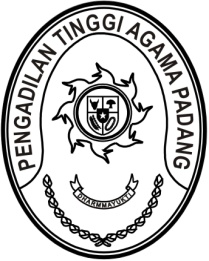 MAHKAMAH AGUNG REPUBLIK INDONESIADIREKTORAT JENDERAL BADAN PERADILAN AGAMAPENGADILAN TINGGI AGAMA PADANGJalan By Pass KM 24, Batipuh Panjang, Koto TangahKota Padang, Sumatera Barat 25171 www.pta-padang.go.id, admin@pta-padang.go.idSURAT TUGASNomor :          Menimbang 	: 	bahwa dalam rangka meningkatkan kompetensi dan kesiapan Pengelola Pengadaaan Barang/Jasa Ahli Pratama mengikuti Uji Kompetensi Perjenjangan Ahli Muda dipandang perlu menugaskan aparatur pada Pengadilan Tinggi Agama Padang sebagaimana surat permohonan kepala UKPBJ Mahkamah Agung RI 
Nomor 78/BUA.7/DL1.2/II/2024;Dasar	: 	Surat Kepala UKPBJ Nomor 93/BUA.7/DL1.3/II/2024 Tanggal 15 Februari 2024 Perihal Permohonan Pelaksanaan Bimbingan Teknis Pendalaman Materi - Program Penjenjangan Ahli Muda bagi Pengelola Pengadaan Barang/ Jasa Ahli Pratama;MENUGASKANKepada	: 		Aidil Akbar, S.E., 198708082006041001, Penata Muda Tingkat I/ IIIb, Pengelola Pengadaan Barang/ Jasa Ahli Pertama;Untuk	: 	Mengikuti Bimbingan Teknis Pendalaman Materi - Program penjenjangan Ahli Muda bagi Pengelola Pengadaan Barang/ Jasa Ahli Pratama pada Tanggal 21 sampai 23 Maret 2024 secara daring;		Surat tugas ini dibuat untuk dipergunakan sebagaimana mestinya.    Padang, 21 Februari 2024 	Wakil Ketua,Abd. Hamid PulunganTembusan: - Ketua Pengadilan Tinggi Agama Padang (sebagai laporan); 